Dr Joe Dispenza – Przekształć swoje przeznaczenieJest to 7-tygodniowy kurs mistrzowski, obejmujący 7 kompleksowych lekcji, podczas których uczestnicy kursu dowiedzą się, jakZastosować sztukę transormacjiJak uleczyć swoje ciało i duszęUżyć energii między królestwem materii a królestwem energiiZnaleźć dostęp do nieskończonej liczby wymiarów i potencjalnych rzeczywistościWybrać teraźniejszość i przyszłość, której pragniesz w swoim życiuUżywać głębokich medytacji, aby zastosować zdobytą wiedzę bezpośrednio w swoim życiuKurs online „Przekształć swoje przeznaczenie” jest klasą mistrzowską na poziomie warsztatu zaawansowanego, z naukami, narzędziami i metodami, których naucza tam dr Joe. Ta wiedza była wcześniej dostępna tylko dla uczestników zaawansowanych warsztatów i nie została opublikowana w żadnych kursach ani filmach online.Daty opublikowania: Odbędzie się bezpłatne 4-dniowe szkolenie wprowadzające uczestników w narzędzia tego programu. Bezpłatne szkolenie będzie trwało od 05.12.2020 r. do 08.12.2020 r. Zawartość pakietu kursu:  Ponad 10 godzin treści kursu oraz 5 godzin materiałów bonusowych w języku polskim i angielskim. Program partnerski:   Chcemy, aby jak najwięcej osób na całym świecie miało dostęp do naszych kursów i potrzebujemy w tym pomocy!Mamy program sprzedaży partnerskiej z osobami i instytucjami zainteresowanymi rozwojem osobistym, spirytyzmem i uzdrawianiem. W ramach tego programu nasi partnerzy mogą dzielić się naszymi działaniami ze swoimi odbiorcami, a jeśli chcą, mogą zarobić do 30% prowizji ze sprzedaży produktów.Nie wszystko dotyczy pieniędzy, ale wszyscy potrzebujemy też dzielić się naszymi wiadomościami. Naszym uczniom oferujemy stypendium lub ulgę, którą chcielibyśmy zaoferować każdemu bezpłatnie, ale niestety musimy pokryć nasze wydatki i opłaty językowe, tak jak Ty.Więcej informacji na temat naszego programu partnerskiego można znaleźć na naszej stronie internetowej: https://drjoedispenzapolska.com/affiliates/     Kim jest Younity: Zależy nam na wyszukiwaniu najlepszych nauczycieli, przewodników, technik i metod na całym świecie i wprowadzaniu ich bezpośrednio do Twojego domu!Po latach udanej organizacji wydarzeń dotyczących rozwoju osobistego i duchowości na całym świecie, założyciel Younity, Pablo Sütterlin, zobaczył swoją wizję dotarcia do jak największej liczby ludzi na świecie w ramach działań i kursów w tej dziedzinie. Wkrótce po otwarciu Younity stało się największą platformą rozwoju osobistego i edukacji duchowej w Europie.Na całym świecie, od Brazylii po świat arabski, z powodzeniem nadajemy kursy w wielu krajach, od Turcji po Europę. Wciąż ciężko pracujemy, aby zapewnić dostęp do tych zmieniających życie kursów w coraz większej ilość krajów. Zajmujemy się sprawami administracyjnymi z naszego głównego biura w Szwajcarii. Otworzyliśmy kursy we wszystkich krajach, w tym w Turcji, utworzyliśmy oddziały satelitarne.Więcej informacji o Younity: https://www.younity.one/  Kilka naszych wcześniejszych kursów: 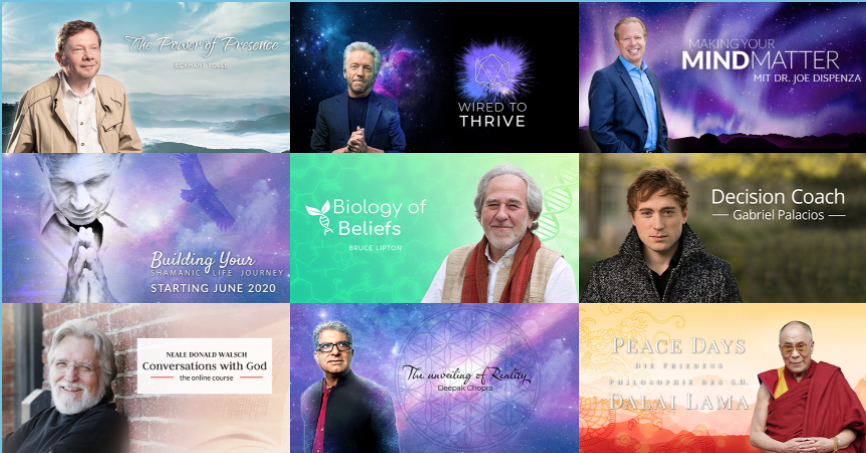 